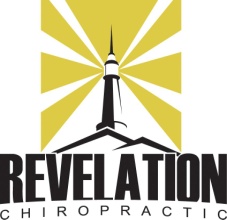 PATIENT APPLICATION SURVEYName:  _________________________________________________________   (Age)  _______	Gender:   M     F          Home Address:  __________________________________________________	  Home Phone:  (         )  _________________________City, State, Zip:  __________________________________________________  Work  Phone:  (          )  _________________________Email Address:  ___________________________________________________  Cell  Phone:  (           )  _________________________Birth Date:  ______ / ______ / _______   Marital Status:   S   M   D  W	    Names of Children:  ___________________________________________________________________   Ages:  ____________________Occupation:  __________________________________________________    Employer Name:  _______________________________Spouse’s Name:  __________________________ Work Phone:  (       ) __________________  Cell Phone:  (        ) ________________________Spouse’s Employer:  _________________________________________  Occupation:  ____________________________________________How were you referred to this office?  __________________________________________________________________________________PURPOSE OF THIS VISITReason for this visit – Main Complaint:__________________________________________________________________________________Is this purpose related to an auto accident / work injury?   • Yes   • No      If so, when:  _________________________________________When did this condition begin?  __________/_____/________   Did it begin:       Gradual       Sudden       Progressive over timeWhat activities aggravate your symptoms?  ____________________________________________________________________________Is there anything, which has relieved your symptoms?  • Yes   • No     Describe:__________________________________________________Type of Pain:        Sharp     Dull     Ache     Burn     Throb     Spasm     Numb     Tingling     ShootingDoes the Pain Radiate into your:   ___Arm  ___Leg  ___Does not radiate		Is this condition getting worse?  • Yes   • No      How often do you experience these symptoms throughout the day?:        100%     75%     50%     25%     10%     Only with ActivityDoes complaint(s) interfere with:   __Work  __Sleep __Hobbies __Daily Routine       Explain:  _____________________________________Have you experienced this condition before?  • Yes   • No     If so, please explain:  _________________________________________________Who have you seen for this?  ______________________________________  What did they do?  _________________________________How did you respond?  ____________________________________________________________________________________________EXPERIENCE WITH CHIROPRACTICHave you seen a Chiropractor before?  • Yes   • No      Who?  __________________________________  When?  _____________________Reason for visits:  ________________________________________________________________________________________________Did you know posture determines your health?  • Yes   • No      Are you aware of any of your poor posture habits?  • Yes   • No      Explain:  _________________________________________________________________________________________________________Are you aware of any poor posture habits in your spouse or children?  • Yes   • No      Explain:  _________________________________________________________________________________________________________The most common postural weakness is Forward Head Syndrome (head and neck starting to bend forward and progressively moving downward weakening your whole body).  Even less severe forms of this posture can cause many adverse effects on your overall health.  Have you ever been told or felt like you carry your head forward, noticed a rounding of your shoulders or a developing “hump” at the base of your neck?  Yes     No  Abnormal postural habits or distortions are the result of trauma or stress to the body that have misaligned the vertebrae in your spine.  When these vertebrae are twisted from their normal position, they will cause stress to the spinal cord and the delicate nerves that pass between the vertebrae.  These misalignments are called Subluxations (sub-lux-a-shuns).  It has been extensively documented that subluxations, causing stress to your nerves, will weaken and distort the overall structure of your spine.  This results in a weakened and distorted POSTURE.  Postural distortions have many serious and adverse effects on your overall health.  The most common and detrimental postural distortion is called Forward Head Syndrome (a “hunched forward” posture starting in the neck and progressively moving down your spine weakening the entire body).  HEALTH LIFESTYLEDo you exercise?  	Yes     No     How often?  1X  2X  3X  4X  5X  per week    other:  ______________________________________			     What activities?  Running Jogging  Weight Training  Cycling  Yoga  Pilates  Swimming  ________________Do you smoke?  	Yes     No     How much?  ________________________________________________________________________Do you drink alcohol?  Yes     No     How much / week?  _______________________________________________________________Do you drink coffee?    Yes     No    How many cups / day?  ____________________________________________________________Do you take any supplements (i.e. vitamins, minerals, herbs)?  __________________________________________________________Please list any health conditions not mentioned:  ___________________________________________________________________________Please list any medications currently taking and their purpose : ________________________________________________________________Please list all past surgeries: ____________________________________________________________________________________________Please list all previous accidents and falls:INSURANCEName of Primary Carrier: _________________________________________   Insured DOB: __________________Name of Insured: _________________________________________________________________Address: ___________________________________________________________________________________________________Insurance ID # __________________________________________	Group # ______________________________Name of Secondary Carrier: __________________________________________________   Insured DOB: __________________Name of Insured: _________________________________________________________________Address: ___________________________________________________________________________________________________Insurance ID # __________________________________________	Group # ________________________________________________________                 __________Signature                                        Date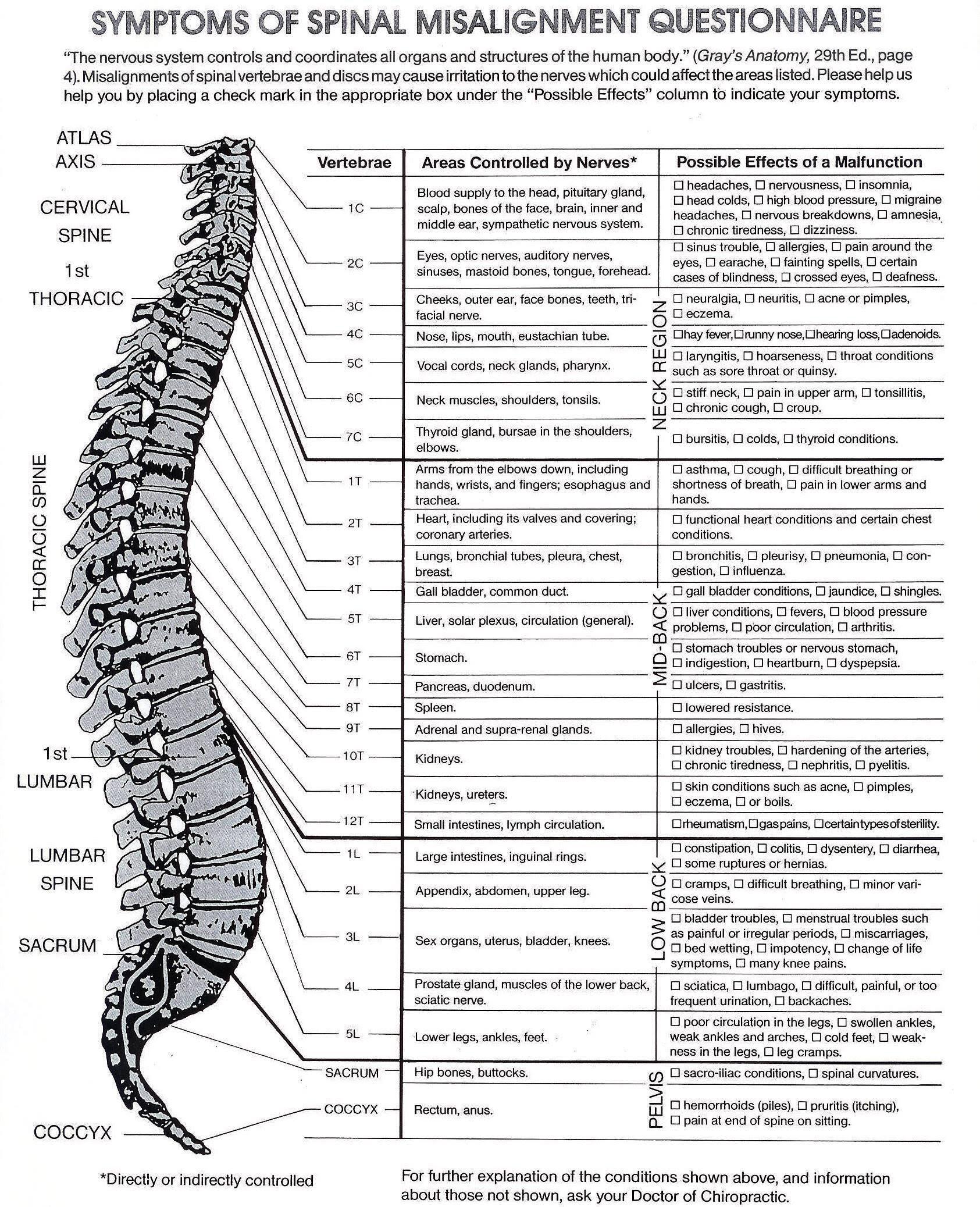 TERMS OF ACCEPTANCEWhen a person seeks chiropractic health care and is accepted for such care, it is essential for both parties to be working towards the same objective.  We have one main goal, to detect and correct/reduce the vertebral subluxation complex.  It is important that each person understand both the objective and the method that will be used to attain this goal.  This will prevent any confusion or disappointment.Adjustment:  An adjustment is the specific application of forces to facilitate the body’s correction of vertebral subluxation.  Our chiropractic method is by specific adjustments of the spine.Health:  A state of optimal physical, mental and social well-being, not merely the absence of disease or infirmity.Vertebral Subluxation:  A misalignment of one or more of the 24 vertebra in the spinal column which causes alteration of nerve function and interference to the transmission of mental impulses, resulting in a lessening of the body’s innate ability to express it’s maximum health potential.We do not offer to diagnose or treat a disease or condition other than vertebral subluxation.  Regardless of what a disease is called, we do not offer to treat it.  Nor do we offer advice regarding treatment prescribed by others.  Our Only Practice Objective is to eliminate a major interference to the expression of the body’s innate wisdom and ability to heal.  Our only method is specific adjusting to correct vertebral subluxations. NOTE:  It is understood and agreed the amount paid to Revelation Chiropractic for x-ray, is for examination only and the x-rays will remain the property of this office, being on file where they may be seen at any time while a patient of this office.CONSENT TO CAREI do hereby authorize the doctors of Revelation Chiropractic to administer such care that is necessary for my particular case.  This care may include consultation, examination, spinal adjustments and other chiropractic procedures, including various modes of physical therapy and diagnostic x-rays or any other procedure that is advisable, and necessary for my health care.  Furthermore, I authorize and agree to allow Revelation Chiropractic to work with my spine through the use of spinal adjustments and rehabilitative exercises for the sole purpose of postural and structural restoration to allow for normal biomechanical motion and neurological function.I have had an opportunity to discuss with the doctor of chiropractic and/or with other office or clinic personnel the nature and purpose of chiropractic adjustments and other procedures related to my health care.  I understand that I am responsible for all fees incurred for the services provided, and agree to ensure full payment of all charges.  I further understand that a fee for services rendered will be charged and that I am responsible for this fee whether results are obtained or not.I also clearly understand that if I do not follow the Doctors specific recommendations at this clinic that I will not receive the full benefit from the programs offered, and that if I terminate my care prematurely that all fees incurred will be due and payable at that time.  I authorize the assignment of all insurance benefits be directed to the Doctor for all services rendered.  I also understand any sum of money paid under assignment by any insurance company shall be credited to my account, and I shall be personally liable for any and all of the unpaid balance to the doctor.__________________________________      	  __________Signature                                        	                  DateI, ________________        being the parent of legal guardian of _________________ have read and fully understand the above terms of acceptance and hereby grant permission for my child to receive chiropractic care.___________________________________        	  ___________Signature                                        	                  DateConsent to X-rayI hereby grant Revelation Chiropractic, LLC permission to perform an x-ray evaluation if needed. I understand that x-rays are being performed to locate vertebral subluxation, and not to diagnose or treat any other disease or condition.  This is to certify that to the best of my knowledge I am not pregnant and the above doctor and his associates have my permission to perform an x-ray evaluation. Date of last menstrual cycle (if applicable):   _____________________________________________________________      	  ___________Signature                                        	                  DatePAYMENT CARDOffice Visit/ConsultationTestimonial Given__________________________Testimonial Given__________________________Evaluation Card___________________________________________________________Car Accident/Workmans CompScreening:  $20  $40  $60Notes______________________________________Notes______________________________________Special/Other________________Special/Other________________________________________________________________________________________________________________________________________________________________________________________________$75  NPM:  Adult Exam________________________________________________________________________________________$50  NPM:  Child Exam$50  Pastor's Initial ExamCharge                                         _______________$40  X-Ray 1Payment Collected                    _______________$50  Cervical X-Ray 2CA Initials                                    _______________ $50  Thoracic X-Ray 2$50  Lumbar X-Ray                  PDR:    T(6:00)__________                                 Other__________$35 Adult Adjustment$30 Child/Student Adjustment